МІНІСТЕРСТВО ОСВІТИ І НАУКИ, МОЛОДІ ТА СПОРТУ УКРАЇНИН  А  К  А  Зм. Київ22.02.2012                                                                                                             № 207Про внесення змін до Порядку подання та розгляду заяв в електронній форміна участь у конкурсному відборі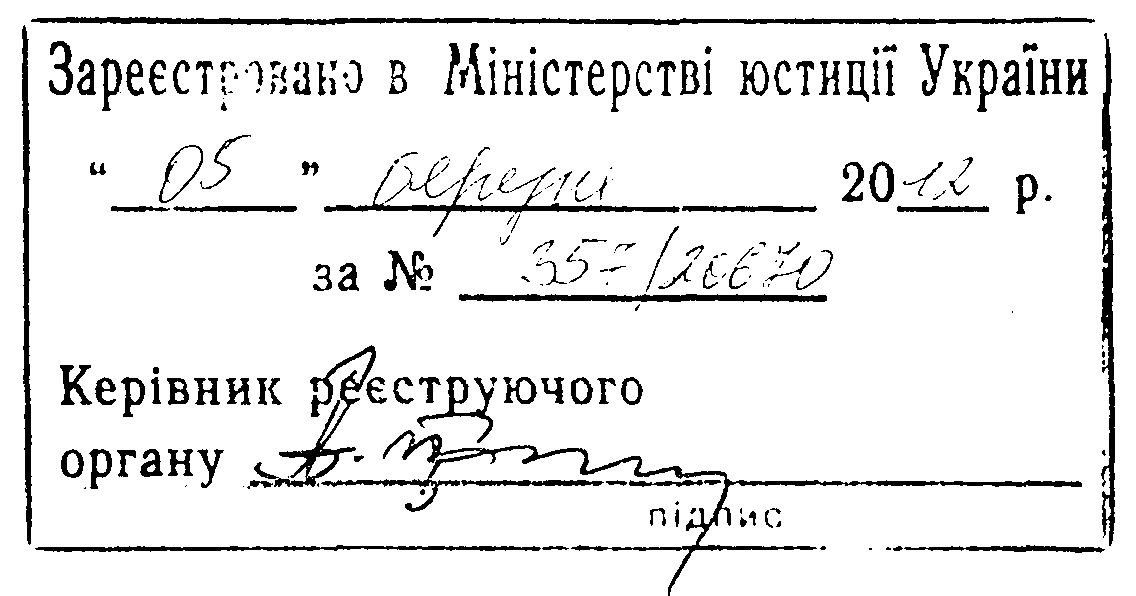 до вищих навчальних закладів На виконання статті 18 Закону України «Про вищу освіту»НАКАЗУЮ:       1. У пункті 1.2 розділу І та пунктах 2.2 і 2.6 розділу ІІ Порядку подання та розгляду заяв в електронній формі на участь у конкурсному відборі до вищих навчальних закладів, затвердженого наказом   Міністерства   освіти  і   науки,  молоді   та  спорту   України  від  12 жовтня 2011 року №   1179,  зареєстрованого    в      Міністерстві     юстиції    України    20 жовтня 2011 року за № 1222/19960, слова «http://ez.osvita-vsim.org.ua» замінити словами     «http://ez.osvitavsim.org.ua».       2. Керівникам вищих навчальних закладів України внести зміни, передбачені пунктом 1 цього наказу, до правил прийому до вищого навчального закладу в 2012 році (порядку подання та розгляду заяв в електронній формі на участь у конкурсному відборі до вищого навчального закладу) та оприлюднити їх у встановленому порядку.       3. Департаменту вищої освіти (Болюбаш Я. Я.) забезпечити державну реєстрацію цього наказу в Міністерстві юстиції України.       4. Департаменту управління справами (Ворошиловський О. В.) у встановленому порядку зробити відмітку в справах архіву.       5. Контроль за виконанням наказу покласти на першого заступника Міністра Суліму Є. М.      6. Цей наказ набирає чинності з дня його офіційного опублікування.Міністр                                                                                     Д. В. Табачник